фамилия…………………………….Ответь, пожалуйста, на вопрос «Почему я учусь?». Выбери только три из предложенных ответов.Я учусь, потому что на уроке интересно.Я учусь, потому что хочу больше знать.Я учусь, потому что в наше время нельзя быть незнайкой.Я учусь, чтобы доставить радость родителям. Я учусь, потому что заставляют родители.Я учусь, потому что все учатся.Я учусь, чтобы  потом хорошо работать.Я учусь, чтобы не отставать от товарищей. Я учусь, чтобы не опозорить свой класс. Я учусь, потому что мне нравится учитель.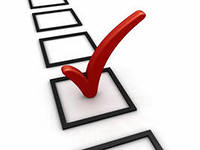 